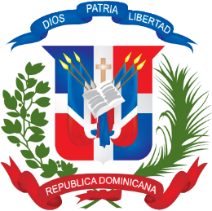 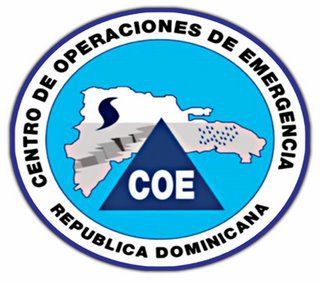 No. Solicitud:         Objeto de la compra: 	Rubro: Planificada:         Detalle pedido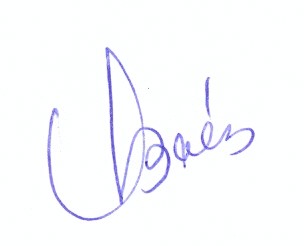 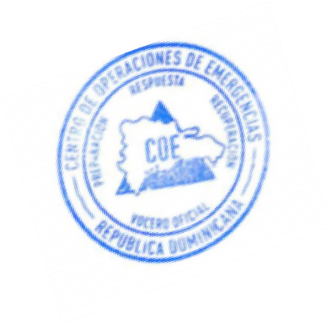 Vilma Báez Almonte _________________________Responsable de la Unidad Operativa de Compras y ContratacionesÍtemCódigoDescripciónUnidad de MedidaCantidad SolicitadaPrecio Unitario EstimadoMonto149121503CASAS DE CAMPAÑAS PARA 4 PERSONAS3,4001,105,000.00Total:1,105,000.00Observaciones: 